Publicado en  el 06/09/2016 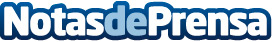 España se suma a la campaña de la Unión Europea 'Criado en la UE'El proyecto escolar, impulsado por el Ministerio de Agricultura, Alimentación y Medio Ambiente, se enmarcará durante la celebración del Día de la Acuicultura 2016Datos de contacto:Nota de prensa publicada en: https://www.notasdeprensa.es/espana-se-suma-a-la-campana-de-la-union_1 Categorias: Madrid Industria Alimentaria http://www.notasdeprensa.es